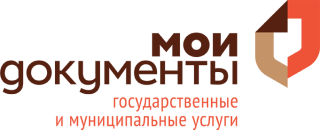 МФЦ займет денегУслуга дистанционной подачи заявки на микрозаймы доступна для предпринимателей Ленинградской области в МФЦ.Программа микрофинансирования предлагает субъетам МСП займы на льготных условиях от «Агентства поддержки малого и среднего предпринимательства, региональная микрокредитная компания Ленинградской области». Теперь в ближайшем МФЦ можно получить консультацию и подать заявку на микрозаем в размере от 50  тысяч до 3 миллионов рублей по процентным ставкам от 6,5 % до 7,75 % годовых на срок от 3 до 36 месяцев.«В последнее время я часто задумывался о получении кредита для развития своего дела.  Но высокие ставки банков и сложность в получении займа меня останавливали. В Тихвинском бизнес-офисе МФЦ я узнал, что АО «АПМСП» понизило процентную ставку на микрозаймы. У специалистов получил консультацию и тут же принял решение подать заявку, а уже через три дня получил на него одобрение!» – поделился своими впечатлениями первый заявитель, воспользовавшийся данной услугой в «МФЦ для бизнеса» «Тихвинский», Виталий Бабутин.Услуга предоставляется во всех филиалах МФЦ и офисах «МФЦ для бизнеса», без необходимости обращения в офис Агентства в Санкт-Петербурге. АО «АПМСП» - государственная организация, предлагающая займы по более низким в отличие от банков ставкам, без комиссий и дополнительных платежей с начала 2016 года. В год  структура предоставляет займы более чем на 150 миллионов рублей. Показатель отказа по заявкам составляет менее 30%.Пресс-секретарь ГБУ ЛО «МФЦ» Юлия Ивановаpress@mfc47.ru